Цены на деревообрабатывающее оборудование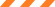 Цены на околостаночное оборудованиеУгловая двухдисковая пилорама УДП2-550540 000 рублейУгловая двухдисковая пилорама УГП2-600780 000 рублейУгловой пильный комплекс УПК-12 150 000 рублейЛесопильный завод ВудВЕР12 000 000 рублейМногопильный двухвальный станок720 000 рублейМногошпиндельный оцилиндровочный станок ОСВ-2670 000 рублейГидравлический погрузчик с накопителем320 000 рублейРобот-погрузчик с накопителем470 000 рублейРобот-погрузчик со шнековой подачей570 000 рублейРазобщитель бревен750 000 рублейБревнотаска35 000 рублей/метр